 Judson International School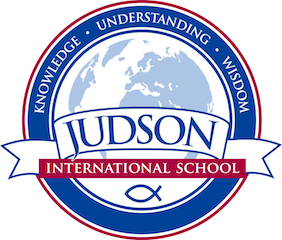 ChemistryCourse Description:  This class explores the fundamental principles of chemistry, which characterize the properties of matter and how it reacts. Topics include, but are not limited to: measurement, atomic structure, electron configuration, the periodic table bonding, gas laws, properties of liquids and solids, solutions, stoichiometry, reactions, kinetics, equilibrium, acids and bases, and nuclear chemistry .  Chemistry labs are used used to obtain, organize and analyze data. Conclusions are developed using both qualitative and quantitative procedures.Text:   Chemistry , a Natural Approach – Lab-Aids, 2010 Introduction to Chemistry; Evaluations:   Course grades will be based on labs, homework, quizzes and tests.